DOMANDA DI DOPPIA ISCRIZIONECORSI DI FORMAZIONE SUPERIORE Il/La sottoscritto/a______________________________, nato/a a ____________________________ Prov.(____) il_____________, e residente a _____________________________________________in via_________________________________________ n°_____ CAP____________ Tel._______________Cell.___________________, email _________________________________;CHIEDEdi avvalersi della doppia iscrizione in regime parziale (Art. 15 del Regolamento Corsi Accademici) per l’a.a. ________/__________ in qualità di studente iscritto a due corsi di formazione superiore, acquisendo presso questo Conservatorio la metà dei crediti previsti per annualità e versando la quota relativa alla fascia di reddito di riferimento con un abbattimento del 50%.Il sottoscrittoDICHIARAdi essere iscritto/a al _______ anno, del Corso Accademico di ____ Livello in ___________________________________________________ Matr. _________________ ;di essere iscritto/a al _____ anno del Corso Universitario/Corso Accademico di __________________________________________________________________________ presso ___________________________________________________________________ ;di essere a conoscenza del fatto che, dopo la verifica e l’approvazione da parte dell’Istituzione, eventuali modifiche ai piani di studio dovranno essere comunicate per ulteriori approvazioni.Si allega alla presente l’elenco delle attività formative che si svolgeranno nell’anno accademico in corso, per una somma complessiva non superiore ai 30 CFA.____________________        (luogo e data)                                                       Firma dello studente							    _________________________PIANO DI STUDIODOPPIA ISCRIZIONE CORSI DI FORMAZIONE SUPERIOREPIANO DI STUDIO A.A.______/__________________________        (luogo e data)         Firma dello studente                                                                                                                 _______________________                                       SI APPROVA                                     NON SI APPROVA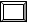 Eventuali osservazioni: ________________________________________________________________________________________________________________________________________________________________                            Il Direttore______________________DisciplineN. cfuDisciplineN. cfu1.16.2.17.3.18.4.19.5.20.6.21.7.22.8.23.9.24.10.25.11.26.12.27.13.28.14.29.15.30.Tot.Tot.